Christ King Girls’ Secondary School			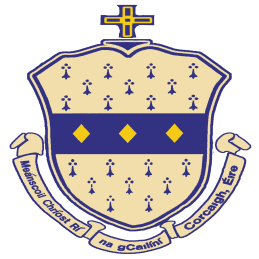 TRANSFER FORM INTO _________ YEAR GROUP__________________________________________________________________________________Please complete in BLOCK CAPITALSSurname: ___________________ Christian Name: ______________________ Student PPS No. ____________________Address: ________________________________________________________________ Postcode: _________________Telephone: Home ____________________ Mobile ___________________ Email ________________________________Date of Birth: _____________ Religion: _____________ Nationality: ____________ County of Birth (if Irish) __________Name of secondary school your daughter is attending: _______________________________________________________________________________________________________________________________________________________Information about family unit (e.g. If parent is deceased) which you consider should be known to the school authorities__________________________________________________________________________________________________Medical HistoryName of Family Doctor _______________________________ Doctors Tel No. _________________________________Please provide any relevant medical information: ______________________________________________________________________________________________________________________________________________________________________________________________________________________________________________________________________________________________________Does your family have a medical card: 	Yes		NoSpecial Educational NeedsDoes your daughter have a Special Educational Need?	Yes 		No Please specify: _______________________________________________________________________________________________________________________________________________________________________________________I/We consent to the information given on the above form being held by the school and to it being shared with the Department of Education and Skills, and I/We agree to appropriate testing to monitor her progress on a twice yearly basis.Signature (1) _________________________________________ (2) _____________________________________________________________________________________________________________________________________________Use of PhotographsIt is necessary for schools to seek parental permission to use photographs of the school activities which features students. Photos with names may appear in the press but will not be used on internet websites. Please tick and sign below:I/We give permission for use of photos: 		Yes 		No Signed: ______________________________________ Parent/GuardianSigned: ______________________________________ Parent/Guardian__________________________________________________________________________________________________Optional Subjects your daughter is currently studying:__________________________________________________________________________________________________________________________________________________________________________________________________________________I certify that the above information is correctSignature (1) _____________________________ (2) ______________________________ Date: ___________________		Parent/Guardian			Parent/GuardianPlease complete and return this form along with a recent school report and a reference from your daughter’s current school.Christian Name(s) of daughter(s) presently attending Christ King Girls’ Secondary SchoolChristian Name(s) of daughter(s) presently attending Christ King Girls’ Secondary SchoolChristian Name(s) of daughter(s) presently attending Christ King Girls’ Secondary SchoolChristian Name(s) of daughter(s) presently attending Christ King Girls’ Secondary SchoolChristian Name(s) of daughter(s) presently attending Christ King Girls’ Secondary SchoolChristian NameDate of BirthYear GroupClass123NameMobile No.Work Phone No.Name of FatherName of MotherMother’s Maiden Name